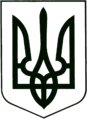 УКРАЇНА
    МОГИЛІВ-ПОДІЛЬСЬКА МІСЬКА РАДА 
   ВІННИЦЬКОЇ ОБЛАСТІ  ВИКОНАВЧИЙ КОМІТЕТ   РІШЕННЯ№68Від 26.03.2020р.                                                           м. Могилів-ПодільськийПро фінансово-господарську діяльність міського комунального підприємства «Комбінат комунальних підприємств» за 2019 рік 	Керуючись ст.ст. 30, 59 Закону України «Про місцеве самоврядування в Україні», заслухавши інформацію директора міського комунального підприємства «Комбінат комунальних підприємств» Поцелуйко О.В. про фінансово-господарську діяльність підприємства за 2019 рік, -виконком міської ради ВИРІШИВ:      1. Інформацію директора міського комунального підприємства «Комбінат комунальних підприємств» Поцелуйка О.В. про фінансово-господарську діяльність підприємства за 2019 рік взяти до відома.      2. Керівнику підприємства Поцелуйку О.В. постійно проводити роботу для забезпечення прибуткової діяльності і покращення фінансового стану підприємства.      3. Контроль за виконання даного рішення покласти на секретаря міської ради, в.о. першого заступника міського голови Гоцуляка М.В..             Міський голова                                                                 П. Бровко 